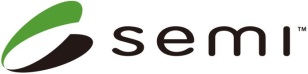 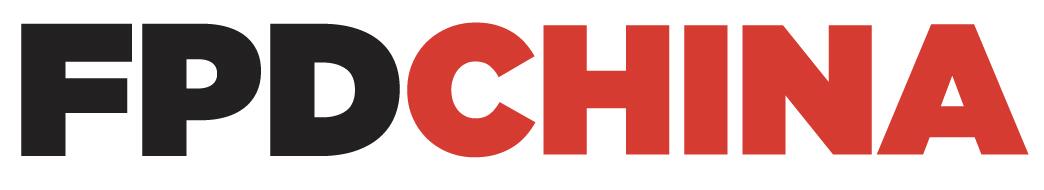 The contract entitled Application / Contract for Exhibit Space for FPD China 2022 between SEMI Headquarters and Exhibiting Company:SEMI Headquarters[Company Name]Exhibit Dates in the original contract have been changed from March 16-18, 2022 to March 23-25, 2022.This Amendment only changes the event date, your company’s booth and exhibition hall will be the same.These changes are the only changes to the original contract.  The entire remainder of the original contract remains in force.  If there is a difference between the English and the Chinese text, the English text shall prevail.This Amendment shall be signed by the following:Representative of [Company Name]								Date（日期）:				[Exhibit Primary contact Name]